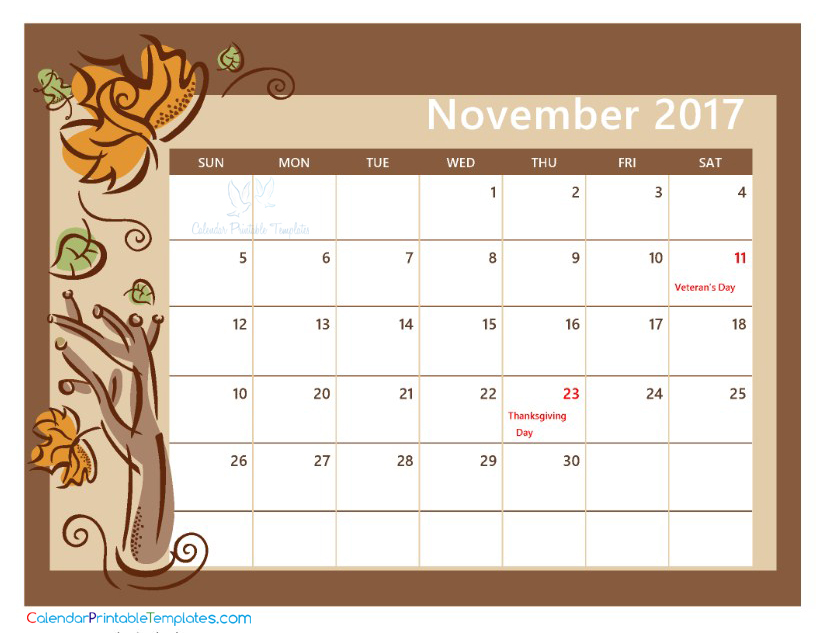 3n -13 = 5012n - 3 = 95n - 50 = 754n + 10 = 222n + 6 = 248n + 4 = 1004n + 36 = 1489n + 7 = 160)5n + 3 = 9320n + 40 = 2007n - 68 = 1356n +15 = 1472n - 18 = 2815n - 20 = 709n - 35 = 1992n - 18 = 103n + 9 = 9013n - 6 = 854n + 24 = 100 10n + 15 = 1456n - 20 = 40